Hyndland Secondary School						S3 Assessment Diet 2017-2018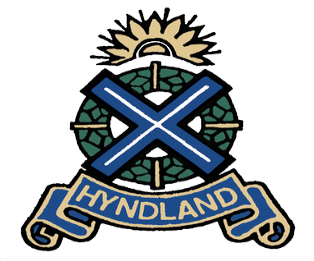 Please see below the arrangements for the S3 Assessment diet.Please see overleaf the most important information about your S3 assessments. If you need further information, please see your class teacher.DatePeriodSubjectThursday 10th May 2018P4HistoryP5Modern StudiesMonday, 21st May 2018P3MediaTuesday 22nd May 2018P1Business ManagementP3PEWednesday 23rd May 2018P3EnglishP1AdminP6BiologyThursday 24th May 2018P2MathsTuesday, 29th May 2018P1ComputingP3MusicWednesday, 30th May 2018P1DramaP3ArtThursday 31st May 2018P1SpanishP3ChemistryP5FrenchFriday 1st June 2018P1GeographyP3PhysicsTBC by departmentEngineering ScienceDesignSubjectDate/TimeAssessmentWhat will you do in this assessment?How is this relevant to your S4 experience?How can you prepare for this assessment?AdministrationWeds 23rd of May, Period 1ExamIn this exam you will be set a range of tasks to assess the practical skills and theory knowledge required in Administration and IT. These tasks will be accompanied by Microsoft Package (Excel, Word, PowerPoint, and Access) files that you will need to complete following the task instructions. You will complete the exam using the PCs provided in one of the school's ICT suites.At National 4, you will complete similar tasks to provide evidence you have met the assessment outcomes for each unit. At National 5, the exam element of the assessment will be similarly structured to this. It is worth 42% of your final grade.To prepare for the exam you can review your theory notes in your workbook/ jotter, and by attempting exam style practical tasks provided in class.Art and DesignWeds 30th of May, Period 3Critical ActivityYou will be given a design section paper for 25 marks. This will include a mandatory question that you have prepared for in class (15 marks) and an unseen picture question (10 marks).For the first question you will be asked to write about the designers you have studied in class. The question is in two parts:  The first part will ask you to write about two designs you have studied (10 marks). The second part will ask you  to select one of your designers; you will then be asked to write about the impact of social, cultural and/or other influences on any of their work and practice. (5 marks); You will then be asked to write about a picture or design that you have not seen beforePrepare for your exam by studying the boards you completed for each designer – these should contain all the areas you are likely to be asked about – visual elements, style, target market , your opinion, cultural/social and other influences and so on.Familiarise yourself with the word banks and the important criteria to consider when you are discussing a piece of design work. Then practice answering the example questions you have been given; these will be marked by your teacher.BiologyWeds 23rd of May, Period 6You will need a pen, pencil, calculator, and a ruler. Data sheets will be provided if required.Knowledge & Understanding plus problem solving covering all topics studied in S3. Multiple choice paper and written answer paper.You will answer a mixture of problem solving and Knowledge and understanding multiple choice questions in paper 1.You will answer a mixture of problem solving and Knowledge and understanding written questions in paper 1.At National 5 level, your prelim and  final examination will be a similar format.You can read revise from your notes at home to enhance your knowledge and understanding. You can access revision materials online at the Science @ Hyndland website.You can practise by doing the example questions provided for you in class and available online.BusinessTuesday 22nd of May, Period 1ExamYou will read a case study and answer questions on it. The questions will assess your knowledge on the different topics covered in class. At National 4, you will complete a similar assessment to provide evidence you have achieved the desired outcomes. At National 5, you will undertake a similarly structured larger assessment of this type. At this level it is worth 75% of the final grade you will receive. To prepare for this assessment you can review your notes in your workbook and jotter. Also, you can revise by attempting the exam style questions provided in class. You should pay close attention to the command words for each question to provide a guide for you on how much to write in your answer e.g. describe; explain; outline. ChemistryThursday 31st of May, Period 3You will need a pen, pencil, calculator, and a ruler. Data sheets will be provided if required.Knowledge & Understanding plus problem solving covering all topics studied in S3. Multiple choice paper and written answer paper.You will answer a mixture of problem solving and Knowledge and understanding multiple choice questions in paper 1.You will answer a mixture of problem solving and Knowledge and understanding written questions in paper 1.At National 5 level, your prelim and  final examination will be a similar format.You can read revise from your notes at home to enhance your knowledge and understanding. You can access revision materials online at the Science @ Hyndland website.You can practise by doing the example questions provided for you in class and available online.ComputingTuesday 29th of May, Period 1ExamAnswer questions on the topics you have covered so far, Software Development, Web Design and Computer Systems.You will get asked questions covering knowledge and understanding as well as problem solving, using your understanding of computing science concepts.You will have to read and explain code for a variety of purposes.The topics being covered are directly relevant to work done for N4 and N5 in S4. The types of questions will also try to mimic the style of question you will see in class assessments and the final exam.There are resources made available through Glow and on the Our School folder. You can also use BBC Bitesize for revision and some books are available for use in the department.Design and ManufactureTo be confirmedQuestion Paper (40 marks)This will assess your ability to apply knowledge of the S3 topics (design process; design factors -function, performance, ergonomics, aesthetics, market;  workshop and industrial processes and materials) when answering past paper style questions.  This skill and experience will prepare you for the final 80 mark Question Paper sat at the end of S4.You can prepare at home using the Glow group, answering questions from the National 5 past papers and use the Course Notes where necessary to plug any gaps in your subject knowledge.DramaWeds 30th of May, P1Evaluation of your own and other contribution to a performance (as per Section 1 on National 5 written exam)You will be asked a number of questions which will ask you to evaluate a performance you have taken part in. This will include the creating/rehearsing process as well as the performance itself. You will be required to answer about both your own input as well as the others you worked with.At National 4 level, you will do a similar task as part of your Added Value Unit.At National 5 level, you will do a similar task as part of the examination. It is worth 40% of your final grade.You can familiarise yourself with the terminology associated with Drama, especially those relating to Voice and Movement as well as the other terminology included in the booklet provided in class.  Engineering ScienceTo be confirmedQuestion Paper (50 marks)This will assess your ability to apply knowledge of the S3 topics (mechanism, structures, materials, pneumatics, digital electronics, and programmable control) when answering past paper-style questions.This skills and experience will prepare you for the final 110 mark National 5 question paper sat at the end of S4.Us the Revision Topic sheet, issued on the 22nd of February to direct your revision. You can also prepare at home by using the Glow group, answering questions from National 5 past papers, and using the booklets where necessary to plug any gaps in your subject knowledge.EnglishWeds 23rd of May, Period 3Reading for Understanding, Analysis and Evaluation (sometime referred to as Close Reading)You will read a passage and answer questions on it. The questions will be of different types and will test different skills (i.e. the skills of understanding, analysis and evaluation)At National 4 level, you will do a similar task as part of your Analysis and Evaluation Unit.At National 5 level, you will do a similar task as part of the Analysis and Evaluation unit, and the final examination. This part of the examination is worth 30% of your final grade.You can read quality broadsheet journalism at home to enhance your vocabulary, your knowledge of language, and your ability to understand complex ideas.You can revise your notes on how to answer the different question types.You can practise by doing the example papers provided for you in class.FrenchThursday 31st of May, Period 5Reading (understanding language)Read two texts in the foreign language and answer the questions in English. You will have the use of a dictionary. This is the same style of assessment which you will be completing in S4 at N5 level. It covers 3 of the topics which contribute to the S4 course. It will give you an opportunity to see if you can work within the time constraints.You can focus in on your dictionary skills by reading texts online or in classFrenchTo be confirmedListening (understanding language)You will hear a monologue and a dialogue played three times each. You will then answer questions in English. You will NOT have the use of a dictionaryThis is the same style of assessment which you will be completing in S4 at N5 level. It covers 3 of the topics which contribute to the S4 course.Learn the vocabulary lists which your class teacher will provide you.GeographyFriday 1st of June, Period 1Sampling a range of skills to reflect the requirements of the SQA outcomes.You will answer a selection of questions from across the three units of the geography course (Physical Environments, Human Environments and Global Issues). These questions will test different skills (i.e. map work, analysis and case study knowledge).At National 4 level, you will do a similar task as part of your on-going internal assessment. At National 5 level, you will do a similar task as part of the final examination. It is worth 80% of your final grade.You can revise your jotter work and topic notes. You can practise by doing the example papers provided for you in class.HistoryThursday 10th of May, Period 4Sampling a range of Knowledge and Source questions to reflect the requirements of the SQA outcomes.You will answer a selection of questions from the Scotland and the First World War unit covered in S3. These questions will test different skills (i.e. the various types of questions you will face in the S4 exam).At National 4 level, you will do a similar task as part of your on-going internal assessment. At National 5 level, you will do a similar task as part of the final examination. It is worth 80% of your final grade.You can revise your jotter work and topic notes. You should also study your yellow ‘scaffolding’ sheet on how to answer the different types of questionMathsThursday 24th of May, Period 2Exam PaperYou will answer a mixture of short and extended response questions which assess your understanding of the Units covered in S3 so far.In S4, you will be required to complete tasks similar to the S3 Exam. At National 4 level, you will sit an Added Value Assessment as part of your course. At National 5 level, you will sit an externally assessed Course Assessment.You can study using the practice papers given to you in class, or available via Show My Homework and Glow. It is important as part of your study technique in Maths to attempt questions from these practice papers on a regular basis, and ask your teachers questions. You can also make flashcards that test your knowledge of facts such as Formulae not available on the formula sheet. Please note that reading over class notes and highlighting information is not an effective study technique!MediaMonday 21st of May, Period 3MediaMedia Question Paper (Worth 30 marks)You will be asked questions related to the Media content you have already studied this session, Avengers Assemble and Scott Pilgrim. These will assess you knowledge of key aspects such as narrative, representation, languages etc.At National 4 level, you will be assessed on these key aspects to fulfil the requirements for unit passes.  At National 5 level, you answer similar questions as part of your question paper in the external exam. This component is worth 50%. Modern StudiesThursday 10th of May, Period 5Question PaperYou will answer a selection of questions from Crime and the Law and International Issues: Terrorism. These questions will test different skills (i.e. the various types of questions you will face in the S4 exam): Describe, Explain and a Skills Options question.At National 4 level, you will do a similar task as part of your on-going internal assessment. At National 5 level, you will do a similar task as part of the final examination. It is worth 80% of your final grade.You can revise your jotter work and topic notes. You should also study your revision handout on Crime and the Law and complete practice questions given in class on Crime and the Law and Terrorism.You can undertake practice questions under timed conditions.MusicTuesday 29th of May, Period 3Understanding MusicYou will listen to short extracts of music and answer questions related to them. Answers will be mostly multiple choice.At National 4 level, you will do a similar assessment as part of your Understanding Music unitAt National 5 level, you will do a similar assessment as part of the examination. It is worth 35% of your final grade.You should familiarise yourself with the concepts covered in class so far. A useful website is www.ataea.co.uk. Please let your teacher know if you do not have internet access at home.MusicTo be confirmedPerforming SkillsYou will perform one piece on each of your two instruments/voiceAt National 4 level, you will perform a total of 8 minutes of music for the Added Value unit.At National 5 level, you will perform a total of 8 minutes of music as part of the examination. This is worth 50% of your final grade.You should familiarise yourself with the concepts covered in class so far. A useful website is www.ataea.co.uk. Please let your teacher know if you do not have internet access at home.MusicTo be confirmedComposing SkillsThe work you have been working on in class and at home will be assessed.At National 4 level, you have to complete a Composing Skills folio to pass this unit.At National 5 level, you have to send an original composition (recording, score and evaluative review) to SQA for assessment. This is worth 15% of your final grade.You should familiarise yourself with the concepts covered in class so far. A useful website is www.ataea.co.uk. Please let your teacher know if you do not have internet access at home.Physical EducationTuesday 22nd of May, Period 3Exploring the factors that impact performance in your chosen activity.You will write about the four main factors that impact your performance. You will go into detail about the sub-factors providing examples and impacts for each. At National 5 level, you will do a similar task as part of the examination. You can start to think about your chosen activity in depth and split the factors that impact your performance into the 4 main categories. We will look at this in-depth in class.PhysicsFriday 1st of June, Period 3You will need a pen, pencil, calculator, and a ruler. Data sheets will be provided if required. Knowledge & Understanding plus problem solving covering all topics studied in S3. Multiple choice paper and written answer paper.You will answer a mixture of problem solving and Knowledge and understanding multiple choice questions in paper 1.You will answer a mixture of problem solving and Knowledge and understanding written questions in paper 1.At National 5 level, your prelim and final examination will be a similar format.You can read revise from your notes at home to enhance your knowledge and understanding. You can access revision materials online at the Science @ Hyndland website.You can practise by doing the example questions provided for you in class and available online.SpanishThursday 31st of May, Period 1Reading (understanding language)Read two texts in the foreign language and answer the questions in English. You will have the use of a dictionary. This is the same style of assessment which you will be completing in S4 at N5 level. It covers 3 of the topics which contribute to the S4 course. It will give you an opportunity to see if you can work within the time constraints.You can focus in on your dictionary skills by reading texts online or in classSpanishTo be confirmedListening (understanding language)You will hear a monologue and a dialogue played three times each. You will then answer questions in English. You will NOT have the use of a dictionaryThis is the same style of assessment which you will be completing in S4 at N5 level. It covers 3 of the topics which contribute to the S4 course.Learn the vocabulary lists which your class teacher will provide you.